Kølhøjhus 2019 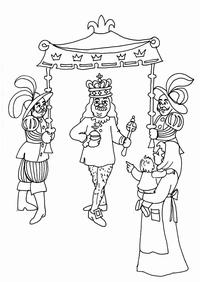 22 - 24 februar Der var engang en gammel digter, sådan en rigtig god gammel digter. En aften, han sad hjemme, blev det et forskrækkeligt ondt vejr udenfor; regnen skyllede ned, men den gamle digter sad lunt og godt ved sin kakkelovn, hvor ilden brændte på kølhøjhus"Der bliver da ikke en tør tråd på de stakler, som er ude i det vejr!" sagde han, for han var sådan en god digter. "Oh, luk op! vi fryser og er så våd!" råbte alle Mariagerspejderne udenfor. De bankede på døren, medens regnen skyllede ned og blæsten ruskede i alle vinduer.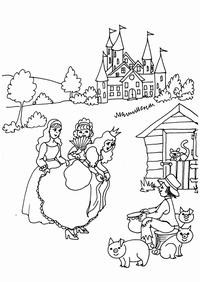 Fortsættelse følger den 22-24 februar…... Afgang med BUS fra Mariager havn fredag den 22. februar kl 18.30Kan din mor eller far hjælpe på turen, eller dele af turen kan de melde sig til på spejdernes hjemmeside. Alle forældre er inviteret til brunch søndag kl 9.30 på kølhøjhus, Bønfeltvej 25 9510 Arden efterfulgt af grupperådsmøde (Generalforsamling) fra 11.00 til 12.30. Alle hjælper med rengøring af Kølhøjhusfra 12.30 til 13.00  Pris: 250 kr. Sidste tilmelding sker på hjemmesiden, senest onsdag den 13. februar Pakkeliste: Program søndag: Brunch Kl 09.30Kl 11.00 til 12.30 er der Grupperådsmøde hvor ledere og forældre mødes i spisesalen, Imens Spejdere og søskende er på spejderløb. Kl 12.30 til 13.00 forældre og ledere hjælper hinanden med rengøring af KølhøjhusKL 13.00 mødes alle ved Flaget hvor der er fælles afslutningUniform og Spejdertørklæde  Sovepose Varmt tøj Nattøj IndeskoUdeskoToilettaskeSkiftetøjEkstra strømperVinterjakke og skibukser/ Regntøj     Spejderlomme (Blyant, papir, dolk og spejderbog) Lommelygte Hue og vanter Slik (Max 20 kr )